www.obec-kamenicky.cz 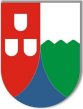 Obec Kameničky Č.j.: KAM-789/2023 V Kameničkách 13.12.2023 Rozhodnutí starosty obce ze dne 13.12.2023 Starosta obce Kameničky podle ustanovení zákona č. 128/2000 Sb., o obcích (obecní zřízení), v platném znění, podle §99 odst. 2 a §102 odst. 3 ve výkonu pravomoci rady obce rozhodl a na základě § 123 zákona č. 561/2004 Sb., o předškolním, základním, středním, vyšším odborném a jiném vzdělávání (školský zákon) ve znění pozdějších předpisů a vyhlášky č.14/2005 Sb., o předškolním vzdělávání ve znění pozdějších předpisů,  o výši úplaty za předškolní vzdělávání dítěte v mateřské škole pro období od 1.1.2024  v částce 500 Kč / měsíc a za umístění dítěte ve školní družině pro období od 1.1.2024 v částce 200 Kč / pololetí Ing. Robert Adámek  starosta obce, v pravomoci rady obce Adresa: Obec Kameničky Kameničky 149 539 41 Kameničky ID DS: p82a4u9 IČ: 00270245 tel..: +420 469 318 122 mob.:+420 602 621 347 e-mail: starosta@obec-kamenicky.cz Bankovní spojení: Komerční banka Chrudim č.ú:. 3728531/0100 Strana 1